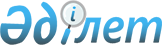 Лебяжі ауданында 2018 жылға арналған мектепке дейінгі тәрбие мен оқытуға мемлекеттік білім беру тапсырысын, ата - ана төлемақысының мөлшерін бекіту туралыПавлодар облысы Лебяжі аудандық әкімдігінің 2018 жылғы 28 ақпандағы № 1-03/30 қаулысы. Павлодар облысының Әділет департаментінде 2018 жылғы 14 наурызда № 5910 болып тіркелді
      Қазақстан Республикасының 2001 жылғы 23 қаңтардағы "Қазақстан Республикасындағы жергілікті мемлекеттік басқару және өзін-өзі басқару туралы" Заңының 31-бабы 2-тармағына, Қазақстан Республикасының 2007 жылғы 27 шілдедегі "Білім туралы" Заңының 6-бабы 4-тармағы 8-1) тармақшасына сәйкес Лебяжі ауданы әкімдігі ҚАУЛЫ ЕТЕДІ:
      1. Лебяжі ауданында 2018 жылға арналған мектепке дейінгі тәрбие мен оқытуға мемлекеттік білім беру тапсырысы, ата-ана төлемақысының мөлшері осы қаулының қосымшасына сәйкес бекітілсін.
      2. Осы қаулының орындалуын бақылау аудан әкімінің орынбасары А.Ж. Қасымоваға жүктелсін.
      3. Осы қаулы алғаш ресми жарияланған күнінен кейін күнтізбелік он күн өткен соң қолданысқа енгізіледі. Лебяжі ауданында 2018 жылға арналған мектепке дейінгі тәрбие мен оқытуға
мемлекеттік білім беру тапсырысын, ата-ана төлемақысының мөлшері
					© 2012. Қазақстан Республикасы Әділет министрлігінің «Қазақстан Республикасының Заңнама және құқықтық ақпарат институты» ШЖҚ РМК
				
      Аудан әкімі

Е. Әйткенов
Лебяжі ауданы әкімдігінің
2018 жылғы 28 ақпандағы
№ 1-03/30 қаулысына
қосымша
Р/с №
Мектепке дейінгі тәрбие және оқыту ұйымдарының атауы
Мектепке дейінгі тәрбие және оқыту ұйымдарындағы тәрбиеленушілердің саны
Бір тәрбиеленушіге айына орташа шығын бағасы кемінде (теңге)
Мектепке дейінгі ұйымдарда ата-ананың айына ақы төлеу мөлшері (теңге)
1
2
3
4
5
1.
Лебяжі ауданы әкімдігінің, Лебяжі ауданының Лебяжі селолық округі әкімі аппаратының "Балдәурен" балабақшасы" мемлекеттік қазыналық коммуналдық кәсіпорыны
60

(жергілікті бюджет)
41648,6
1 жастан 3 жасқа дейін - 6500
2.
Лебяжі ауданы әкімдігінің, Лебяжі ауданының Лебяжі селолық округі әкімі аппаратының "Айналайын" балабақшасы" мемлекеттік қазыналық коммуналдық кәсіпорны
100

(жергілікті бюджет)
49080
3 жастан 5 жасқа дейін - 6500
3.
Лебяжі ауданы әкімдігінің, Лебяжі ауданының Малыбай ауылдық округі әкімі аппаратының "Гүлдәурен" балабақшасы" мемлекеттік қазыналық коммуналдық кәсіпорыны
25

(республикалық бюджет)
44257
2 жастан 5 жасқа дейін - 5500
4.
Лебяжі ауданы әкімдігінің, Лебяжі ауданының Малыбай ауылдық округі әкімі аппаратының, Қазы ауылының "Жауқазын" бөбектер бақшасы" мемлекеттік қазыналық коммуналдық кәсіпорыны
50

(республикалық бюджет)
28104
1 жастан 6 жасқа дейін - 5000
5.
Лебяжі ауданы әкімдігінің, Лебяжі ауданының Қызыләскер ауылдық округі әкімі аппаратының "Айгөлек" балабақшасы" мемлекеттік қазыналық коммуналдық кәсіпорны
50

(жергілікті бюджет)
33606
2 жастан 5 жасқа дейін - 6000
6.
Лебяжі ауданы әкімдігінің, Лебяжі ауданының Жамбыл селолық округі әкімі аппаратының "Күншуақ" балабақшасы" мемлекеттік қазыналық коммуналдық кәсіпорны
25

(жергілікті бюджет)
55507
2 жастан - 5 жасқа дейін - 6600
7.
Лебяжі ауданы әкімдіг Лебяжі ауданының Шарбақты селолық округі әкімі аппараты "Қызғалдақ" балалар бақшасы мемлекеттік қазыналық коммуналдық кәсіпорны
80

(жергілікті бюджет)
40779
2 жастан 5 жасқа дейін - 6000
8.
Лебяжі ауданы әкімдігінің, Лебяжі ауданының Ямышев ауылдық округі әкімі аппаратының, Ямышев ауылының "Болашақ" балалар бақшасы" мемлекеттік қазыналық коммуналдық кәсіпорны
50

(жергілікті бюджет)
33635
2 жастан 5 жасқа дейін - 6000
9.
Лебяжі ауданы әкімдігінің, Лебяжі ауданының Ямышев ауылдық округі әкімі аппаратының, Тілектес ауылының "Еркетай" бөбектер бақшасы" мемлекеттік қазыналық коммуналдық кәсіпорны
15

(республикалық бюджет)
46020
1 жастан 6 жасқа дейін - 5500
10.
"Лебяжі ауданының Жаңатан жалпы негізгі білім беретін мектеп" мемлекеттік мекемесі (шағын орталық)
12

(жергілікті бюджет)
22936
2 жастан 5 жасқа дейін - 4000
11.
"Лебяжі ауданының Бесқарағай жалпы орта білім беретін мектеп" мемлекеттік мекемесі (шағын орталық)
25

(жергілікті бюджет)
10463
2 жастан 5 жасқа дейін - 4000
12.
"Лебяжі ауданының Абұлқаир Баймұлдин атындағы жалпы орта білім беретін мектеп" мемлекеттік мекемесі (шағын орталық)
25

(жергілікті бюджет)
13048
2 жастан 5 жасқа дейін - 5000
13.
"Лебяжі ауданының Майқарағай жалпы орта білім беретін мектеп" мемлекеттік мекемесі (шағын орталық)
25

(жергілікті бюджет)
12667
2 жастан 5 жасқа дейін - 4000
14.
"Лебяжі ауданының Садуақас Сатыбалдин атындағы жалпы орта білім беретін мектеп" мемлекеттік мекемесі (шағын орталық)
20

(жергілікті бюджет)
13272
2 жастан 5 жасқа дейін - 4500
15.
"Лебяжі ауданының Тақыр жалпы негізгі білім беру мектебі" мемлекеттік мекемесі (шағын орталық)
20

(жергілікті бюджет)
16697
2 жастан 5 жасқа дейін - 4000
16.
"Лебяжі ауданының Шақа жалпы орта білім беретін мектеп" мемлекеттік мекемесі (шағын орталық)
15

(жергілікті бюджет)
19179
2 жастан 5 жасқа дейін - 4000
17.
"Лебяжі ауданының Б.Уахатов атындағы жалпы орта білім беретін мектеп" мемлекеттік мекемесі (шағын орталық)
20

(жергілікті бюджет)
16925
2 жастан 5 жасқа дейін - 4000
18.
"Лебяжі ауданының Аманкелді жалпы негізгі білім беретін мектеп" мемлекеттік мекемесі (шағын орталық)
10

(республикалық бюджет)
27893
2 жастан 5 жасқа дейін - 5000
19.
"Лебяжі ауданының Жабағлы жалпы негізгі білім беретін мектеп" мемлекеттік мекемесі (шағын орталық)
12

(республикалық бюджет)
20649
2 жастан 5 жасқа дейін - 4000
20.
"Лебяжі ауданының Ленин жалпы негізгі білім беру мектебі" мемлекеттік мекемесі (шағын орталық)
15

(республикалық бюджет)
18196
2 жастан 5 жасқа дейін - 4000
21.
"Лебяжі ауданының Абай атындағы жалпы орта білім беретін мектеп" мемлекеттік мекемесі (шағын орталық)
15

(республикалық бюджет)
21604
2 жастан 5 жасқа дейін - 4000
22.
"Лебяжі ауданының Қазантай жалпы негізгі білім беретін мектеп" мемлекеттік мекемесі (шағын орталық)
15

(республикалық бюджет)
41466
2 жастан 5 жасқа дейін - 4000
23.
"Лебяжі ауданының Зор-Октябрь жалпы негізгі білім беру мектебі" мемлекеттік мекемесі (шағын орталық)
15

(республикалық бюджет)
16808
2 жастан 5 жасқа дейін - 4000
24.
"Лебяжі ауданы Қызыләскер ауылдық округінің Шәмші бастауыш мектебі" мемлекеттік мекемесі (шағын орталық)
10

(республикалық бюджет)
56916
2 жастан 5 жасқа дейін - 4000